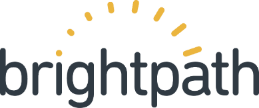 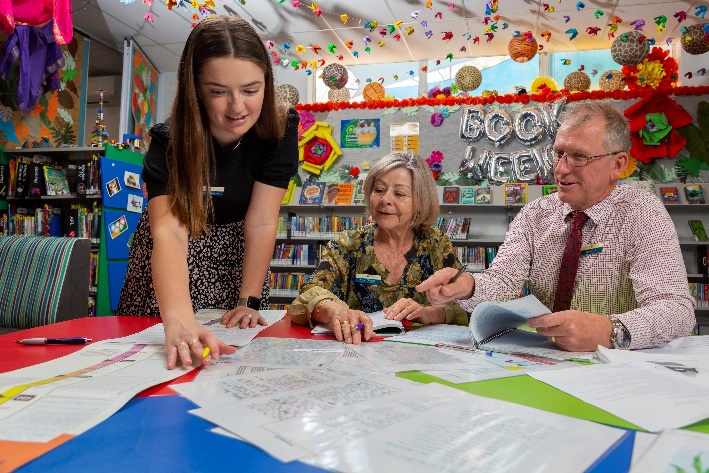 Brightpath Community PL Event More schools are using Brightpath more often and there is much that we are learning from each other. From time to time, we organise a community PL to bring schools together to share their experiences, insights and advice. We have a wonderful, diverse session organised for the 31 March.Reflecting on our school’s approach to implementing BrightpathJoin us as principals, curriculum leaders and teachers share their successes, failures and tips. Presenters:And much more… There will be plenty of time for questions and discussion.So come along and get tips and advice that will help you in your school. Please email susan@brightpath.com.au  for any inquiries.Tammy PatersonKnox Grammar School, NSWSamantha TurrellSpring Hill Primary School, WAChristine PitmanSalvado Catholic College, WADate:Thursday 31 March, 2022Time:1.00 – 2.00 Perth2.30 - 3.30 Darwin3.00 - 4.00 Brisbane3.30 – 4.30 Adelaide4.00 – 5.00 Sydney, Melbourne CanberraLocation:Online streaming – your zoom link will be sent prior to the eventRegister your interest: Free admissionhttps://www.stickytickets.com.au/tlzj7